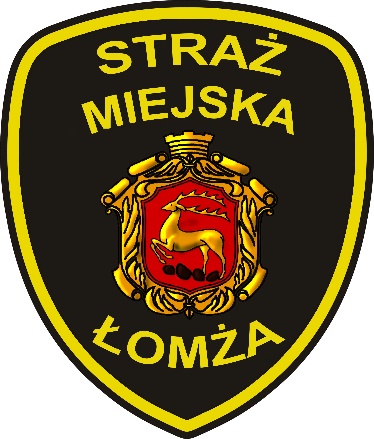 SPRAWOZDANIE Z DZIAŁALNOŚCISTRAŻY MIEJSKIEJ ŁOMŻYW 2021 ROKU„Straż spełnia służebną rolę wobec społeczności lokalnej, wykonując swezadania z poszanowaniem godności i praw obywateli.”Art.1.2. Ustawy o strażach gminnych (miejskich)Straż miejska funkcjonuje na podstawie ustawy z dnia 29 sierpnia 1997 r. o strażach gminnych (Dz. U. z dnia 9 października 1997r. z późn. zm.), przepisach wykonawczych wydanych na jej podstawie, aktach prawa miejscowego oraz innych dokumentów wydanych na rzecz zapewnienia bezpieczeństwa, porządku i spokoju publicznego.Do zadań straży należy w szczególności:ochrona spokoju i porządku w miejscach publicznych,czuwanie nad porządkiem i kontrola ruchu drogowego – w zakresie określonym w przepisach o ruchu drogowym,kontrola publicznego transportu zbiorowego – w zakresie określonym w ustawie o publicznym transporcie zbiorowym,współdziałanie z właściwymi podmiotami w zakresie ratowania życia i zdrowia obywateli,pomocy w usuwaniu awarii technicznych i skutków klęsk żywiołowych oraz innych miejscowych zagrożeń,zabezpieczenie miejsca przestępstwa, katastrofy lub innego podobnego zdarzenia albo miejsc zagrożonych takim zdarzeniem przed dostępem osób postronnych lub zniszczeniem śladów i dowodów, do momentu przybycia właściwych służb, a także ustalenie, w miarę możliwości, świadków zdarzenia,ochrona obiektów komunalnych i urządzeń użyteczności publicznej,współdziałanie z organizatorami i innymi służbami w ochronie porządku podczas zgromadzeń i imprez publicznych,doprowadzanie osób nietrzeźwych do izby wytrzeźwień lub miejsca ich zamieszkania, jeżeli osoby te zachowaniem swoim dają powód do zgorszenia w miejscu publicznym, znajdują się w okolicznościach zagrażających ich życiu lub zdrowiu albo zagrażają życiu i zdrowiu innych osób,informowanie społeczności lokalnej o stanie i rodzajach zagrożeń, a także inicjowanie i uczestnictwo w działaniach mających na celu zapobieganie popełnianiu przestępstw i wykroczeń oraz zjawiskom kryminogennym i współdziałanie w tym zakresie z organami państwowymi, samorządowymi i organizacjami społecznymi,konwojowanie dokumentów, przedmiotów wartościowych lub wartości pieniężnych dla potrzeb gminy.Straż Miejska Łomży utworzona została Uchwałą nr 95/XIV Rady Miejskiej Łomży z dnia 26 czerwca 1991 roku, rozpoczynając funkcjonowanie z dniem 15 września 1991 roku.  Obecnie siedziba Straży Miejskiej znajduje się w budynku Hali Targowej w Łomży przy 
ul. Gen. Władysława Sikorskiego 176 A.Od początku swojego funkcjonowania Straż Miejska Łomży niezmiennie pozostaje 
w strukturze organizacyjnej Urzędu Miasta z odrębnością w zakresie planowania i realizacji zadań ale przy zachowaniu czynności wspólnych z innymi komórkami i jednostkami miejskimi oraz stałymi działaniami w ramach funkcjonowania urzędu. Zatrudnienie w Straży Miejskiej Łomży z końcem roku 2021 wynosiło 16 etatów. 
Na ten stan składały się następujące stanowiska: komendant strażnicy miejscy pracujący w terenie (8 osób)strażnik pracujący stale w zabezpieczeniu Urzędu Miasta (1 osoba)strażnik pełniący rolę oskarżyciela publicznego prowadzący postępowania wyjaśniające a jednocześnie pełniący również rolę dyżurnego Straż Miejskiej (1 osoba)pracownicy cywilni do obsługi administracyjno–biurowej jednostki, realizujący prowadzenie ewidencji i rejestrów, spraw kadrowo-szkoleniowych, postępowań egzekucyjnych, rozliczeń materiałowych i innych związanych z funkcjonowaniem Straży w Urzędzie (2 osoby)pracownicy obsługi monitoringu wizyjnego miasta (3 osoby)Zaznaczyć należy, że w roku 2021 nastąpiła duża rotacja wśród pracowników. 
Z początkiem roku zatrudnionych zostało 5 nowych strażników, z których 1 osoba zrezygnowała z pracy podczas kursu podstawowego a kolejna z dniem 31 października. Dodatkowo 1 strażnik pozostaje na długotrwałym zwolnieniu lekarskim - od końca października 2020 r. Z kolei od września zatrudniony został 1 strażnik poprzez przeniesienie 
z innej jednostki samorządowej.Z zatrudnionych obecnie osób 1 pracuje od początku powołania Straży (31 lat) 2 strażników posiada ponad 29 letni staż pracy w naszej Straży, 1 strażnik 18 lat pracy w innej jednostce, 1 osoba 14 letni okres zatrudnienia w tej jednostce, 3 osoby 4 lata, kolejne 3 - roczny staż.  Komendant Straży, zatrudniony od 1.11.2019 r, posiada ponad 20-letnie doświadczenie pracy w Straży Miejskiej w innej jednostce. W roku 2022 jedna osoba (odpowiedzialna za prowadzenie postępowań w sprawach o wykroczenia) odchodzi na emeryturę.Pracownicy obsługujący monitoring wizyjny miasta to osoby z wieloletnim doświadczeniem, które wcześniej pracowały na tych stanowiskach w Komendzie Miejskiej Policji.Nowozatrudnieni strażnicy ukończyli kurs podstawowy, którego pozytywne zaliczenie pozwala na wykonywanie obowiązków strażnika miejskiego. Ponadto uczestniczyli 
w cyklicznych szkoleniach organizowanych w Urzędzie Miejskim z zakresu ochrony danych osobowych, przestrzegania przepisów regulujących dostęp do informacji publicznej, przepisów BHP. Jedna osoba odbyła uzupełniające szkolenie z prowadzenia postępowań egzekucyjnych w administracji publicznej oraz zmian prawnych w tym zakresie, 4 strażników posiada uprawnienia do prowadzenia pojazdów uprzywilejowanych. Do przeszkolenia i uzyskania uprawnień, w zakresie pojazdów uprzywilejowanych, pozostaje 5 strażników.Komendant Straży ukończył w 2021r szkolenie i uzyskał uprawnienia instruktora urządzeń TASER X2, co pozwoli na przeszkolenie do używania w służbie tych urządzeń przez strażników miejskich.	W roku 2021 doszło do jednego przypadku naruszenia dyscypliny służbowej zgłoszonego na piśmie przez mieszkańca miasta. Po zbadaniu sprawy, jako rozstrzygnięcie, została zastosowana rozmowa dyscyplinująca ze strażnikiem. Odnotowano jeden wypadek na służbie dotyczący strażnika – skręcenie stawu (kostka). Nadzór opierał się o ustalone i wdrożone wcześniej kryteria ocen i opinii indywidualnych. Stosowane były kontrole instruktażowe i uczestniczące oraz stały system rozliczania z realizacji stawianych zadań. Nie wpłynęła żadna skarga na działania strażników wymagająca wyjaśniania bądź innych form ustaleń w trybie postępowania administracyjnego. 	W roku 2021 pracownicy straży łącznie przebywali na zwolnieniach lekarskich przez 495 dni  /114 w 2020 r./, z czego strażnik po wypadku w pracy 77 dni, co miało ujemny wpływ na organizację pracy. Odbierali zaległe i bieżące urlopy oraz dni wolne za przepracowane nadgodziny i pracę w niedziele i święta. W takich  sytuacjach wymagana była bieżąca korekta planu pracy. Znaczący wpływ na system pracy, jak i rok wcześniej, miała trwająca pandemia COVID-19. Straż Miejska, decyzją wojewody podlaskiego, w 2021r nadal była skierowana do wspierania zadań i ścisłej współpracy z Policją w zakresie zwalczania rozprzestrzeniania się epidemii. Począwszy od 10.10.2020 r. skierowania trwało do 09.07.2021 r. Natomiast w miesiącu październiku przy nasilającej się liczbie zachorowań Komendant Miejski Policji zwrócił się 
z prośbą o wsparcie działań antypandemicznych i zostali zadysponowani do tego celu funkcjonariusze. Kolejne polecenie wojewody zostało wydane 09.12.2021 r. Na mocy tych decyzji zmuszeni byliśmy mocno ograniczyć codzienną aktywność Straży Miejskiej głównie do zadań zleconych przez Policję. Codziennie na zmianie porannej był oddelegowywany 
1 funkcjonariusz do pracy w patrolu z policjantem (głównie kontrola osób na izolacji 
i kwarantannie) i jeden patrol straży kontrolujący miejsca wskazane przez policję, w tym obowiązek zakrywania ust i nosa w Galeriach Handlowych. W 2021 r. dało to w sumie 194 wspólne patrole, które przełożyły się na zaangażowanie na poziomie 220 strażników. 
Powodowało to zwiększoną absencję wynikającą z konieczności oddawania strażnikom dni wolnych za przepracowane soboty, niedziele i święta.Obecne zasoby kadrowe pozwalają jedynie w ograniczony sposób na stosowanie stałych rozwiązań pracy czy też długotrwale zaplanowanych działań. Wciąż brak jest możliwości wyznaczenia stałych dyżurnych odbierających zgłoszenia, rozliczających wezwania 
i koordynujących pracę strażników w terenie. Rolę tę przejmował Komendant, wykonując jednocześnie działania nadzorcze wynikające z zajmowanego stanowiska lub wyznaczany doraźnie strażnik lub pracownik administracyjny.W latach wcześniejszych dyslokacja czasowa na terenie miasta patroli strażników planowana była z odpowiednim wyprzedzeniem i korygowana w zależności od bieżących potrzeb. Niezbędne, stałe minimum wskazywane jest niezmiennie na 4 patrole z ciągłością pracy od 6:00 do 22:00, uzupełniane strażnikami - dzielnicowymi z przydzielonymi im 
w nadzorze osiedlami, w możliwym zakresie patrolami pieszymi i służbami łączonymi 
z policjantami. Dzięki nieznacznemu zwiększeniu zatrudnienia udało się rozpocząć realizację pracy zasadniczo w systemie II zmianowy w godz. 7.30 – 15.30 (od poniedziałku do piątku) 
i 14.00 – 22.00 (od wtorku do piątku i niektóre soboty). Taki system pozwolił na większą dostępność strażników dla mieszkańców przez co poprawie uległ bezpośredni kontakt 
z mieszkańcami. Jednakże bywały momenty, gdzie ze względu na wymaganą dyspozycyjność dla Policji jak i losową absencję chorobową strażników, praca w godz. 14.00 – 22.00 nie była realizowana. Obrazuje to zapotrzebowanie na konkretną liczbę patroli realizujących zadania 
w terenie.W roku 2021 ponownie ograniczaliśmy – ze względów epidemicznych – nasze działania powiązane z programem „Czyste powietrze” a dotyczące kontroli pieców CO. Realizowaliśmy głównie interwencje zgłoszone przez mieszkańców i też tylko w sytuacjach gdy byliśmy 
w stanie potwierdzić czy pod danym adresem nie przebywają osoby w izolacji czy kwarantannie. Zrealizowaliśmy w sumie 115 kontroli nakładając 19 mandatów karnych 
(160 kontroli i 9 MK w 2020r) .Zadania strażników obejmują także czynności stałe z pracownikami urzędu i jednostek miejskich, funkcje ochronne i powtarzalne sprawdzenia, kontrole i ustalone działania 
we współpracy z administracjami osiedli, służb i inspekcji, jak też realizację czynności typowo prewencyjnych w określonym miejscu i czasie. Istotne znaczenie mają również zlecane zadania doraźne, formułowane na podstawie jednorazowych telefonicznych zgłoszeń, wpływających wniosków kierowników jednostek funkcjonujących w mieście o potencjalnych zagrożeniach, występujących nieprawidłowościach i zwyczajnych próśb o obecność patroli np. w okolicach szkół, placów zabaw, prowadzonych remontów i budów, miejsc wypoczynku i spacerów, miejsc odwiedzanych przez osoby z psami, parkingów itp. Odbierane i rozpatrywane są też zgłoszenia i pisma przesyłane drogą mailową. Strażnicy świadczą pomoc przy planowaniu oznakowania ulic i dojazdów, zmianach i egzekwowaniu wdrażanych zmian. Współpracują z pracownikami socjalnymi Miejskiego Ośrodka Pomocy Społecznej na rzecz osób wymagających doraźnej pomocy lub koniecznych sprawdzeń okresowych w miejscach pobytu, realizacji badań lekarskich i form podjętego leczenia lub terapii. Podobną współpracę wykazują także z noclegownią i ogrzewalnią miejską dla osób bezdomnych lub czasowo pozbawionych miejsc stałego pobytu na terenie miasta. W ostatnich latach uwzględniane są też w planowaniu bieżącej pracy wyniki analiz policyjnych w zakresie czasu, miejsc i rodzaju występujących bądź prognozowanych zagrożeń bezpieczeństwa dla mieszkańców miasta. Bardzo pomocnym i wykorzystywanym przez 
Straż Miejską Łomży narzędziem jest Krajowa Mapa Zagrożeń Bezpieczeństwa, na której nanoszone i zaznaczane są przez mieszkańców miasta min miejsca wykroczeń mieszczących 
się w uprawnieniach Straży Miejskiej.Realizowano zapisy "Porozumienia w sprawie współpracy Straży Miejskiej Łomży i Komendy Miejskiej Policji w Łomży w zakresie ochrony bezpieczeństwa obywateli oraz utrzymania bezpieczeństwa i porządku publicznego", zawarte przez Prezydenta Miasta i Komendanta Miejskiego Policji w Łomży, które określa ramowo zakres współpracy strażników i policjantów.Wyposażenie i warunki funkcjonowania jednostki uległy w 2021 roku małej poprawie. Zakupiono i wdrożono nowy system łączności (radiostacja bazowa, radiostacje w samochodach oraz radiostacje ręczne). Zakupiono również 1 pojazd służbowy Ford Transit Connect wyposażony w specjalny przedział do przewozu osób co zdecydowanie poprawia bezpieczeństwo samych strażników jak również osób przewożonych. Zakupiono również, dla poprawy bezpieczeństwa osobistego strażników, 3 urządzenia 
do obezwładniania za pomocą energii elektrycznej TASER X2.Konieczne jednak są dalsze działania w zakresie wzmocnienia stanu osobowego straży, uposażenia strażników czy też wymiany co najmniej jeszcze jednego spośród dwóch już mocno wyeksploatowanych pojazdów służbowych i zakupu specjalistycznego oprogramowania komputerowego wspomagającego funkcjonowanie jednostki. Do tego też nadal – po zmianach prawnych dotyczących np. zniesienia obowiązku posiadania przy sobie przez kierującego Prawa Jazdy – jest potrzeba zakupu systemu mobilnego do potwierdzania tożsamości sprawców wykroczeń w terenie.Strażnicy dysponują w pracy:- trzema pojazdami oznakowanymi, spełniającymi wymogi pojazdów uprzywilejowanych, 
z których tylko jeden ma wydzielony przedział do przewozu osób nietrzeźwych 
i niebezpiecznych – ujętych lub zatrzymanych: KIA Soul 1.6 D, z 2009 roku, przebieg ok 180 000PEUGEOT Partner 1.6 D, z 2008 roku, przebieg  ponad 190 000FORD Transit Connect 1.5 D, z 2020 roku- dwoma radiostacjami przewoźnymi w pojazdach i stacją bazową w siedzibie Straży,-  4 sztukami radiotelefonów przenośnych,- dostępem do bazy danych systemu Centralnej Ewidencji Pojazdów i Kierowców w biurze Straży.Wyszczególnione wyposażenie w tabeli:W ograniczonym stopniu kontynuowano przyjęte rozwiązania współpracy strażników 
z przedstawicielami Spółdzielni Mieszkaniowych, administratorami osiedli, wspólnot mieszkaniowych i administracją zasobów komunalnych miasta w zakresie eliminowania, poprawiania i zmian w sferach będących uciążliwościami dla mieszkańców konkretnych rejonów i miejsc naszego miasta. Częstotliwość tych kontaktów ograniczona była ze względu na sytuacje opisane wcześniej. Po zwiększeniu zatrudnienia miasto podzielone zostało na 
5 rejonów (po 3 osiedla w każdym) i każdy z tych rejonów został przypisany odpowiedzialności konkretnego strażnika. Strażnicy mają za zadania zgłębić problematykę przydzielonego rejonu, nawiązać stały i cykliczny kontakt z przewodniczącymi rad osiedli i proponować rozwiązania występujących problemów będący w zainteresowaniu i możliwościach Straży Miejskiej. 
Ze względu na stan kadrowy, każdy ze strażników musi łączyć zadania związane 
z odpowiedzialnością za dany rejon z codziennymi zadaniami patrolowo – interwencyjnymi.  Utrzymywana była bieżąca współpraca z dyżurnymi Komendy Miejskiej Policji 
i osobami obsługującymi monitoring miasta, także w ramach bezpośredniego kontaktu 
z patrolami straży. Przeniesienie monitoringu wizyjnego miasta z Komendy Miejskiej Policji 
i włączenie go w struktury Straży Miejskiej pozwoliło nam uzyskać szerszą wiedzę dotyczącą problemów miasta jak też zwiększyło liczbę interwencji porządkowych podejmowanych przez strażników. Głównie są to interwencje dotyczące zaśmiecania, spożywania alkoholu 
w miejscach publicznych, uszkadzania urządzeń użyteczności publicznej. 
Nagrania z monitoringu przyczyniły się niejednokrotnie  do wykrycia sprawców czynów zabronionych nawet w sytuacjach nieobecności operatorów monitoringu w pracy. Za przykład może posłużyć uszkodzenie przez młodzież barierki mostku na Łomżyczce we wrześniu 2021r.W 2021 r. nagrania z monitoringu były 150 razy przekazywane uprawnionym podmiotom 
do spraw prowadzonych przez te instytucje.Strażnicy brali czynny udział przy wspieraniu działań policyjnych zabezpieczających imprezy masowe, uroczystości i realizując zadania cyklicznych akcji o charakterze ogólnokrajowym, wojewódzkim i lokalnie w mieście, takich jak:- „Błysk”, „Trzeźwy Poranek”, „Znicz” , „Bezpieczna droga do szkoły” , „Pieszy”  zmierzające do poprawy bezpieczeństwa w ruchu drogowym organizowane cyklicznie. Uczestniczyliśmy również w cyklicznych programach profilaktycznych jak:- „Bezpieczne wakacje”, „Bezpieczne ferie”, „Plaża” i inne z programu „Nasze Bezpieczeństwo” ograniczające zagrożenia wśród dzieci i młodzieży, propagujące właściwe zachowania i postępowanie dla unikania i przeciwdziałania zagrożeniom- „Nie bądźmy obojętni” , „Stop Bezdomności” , mające zapobiegać skutkom bezdomności, zagrożeń dla osób samotnych eliminowania nietrzeźwych z miejsc publicznych i kierowania ich do zaopatrzenia medycznego, uwrażliwiania mieszkańców na symptomy zagrożeń dla innych. Podjęto tu współpracę także ze studentami Państwowej Wyższej Szkoły Informatyki i Przedsiębiorczości w Łomży, Grupą Ratowniczą „Nadzieja” i Miejskim Ośrodkiem Pomocy Społecznej podpisując stosowne porozumienie i realizując ustalone formy współdziałania. - kontrole na targowisku miejskim z pracownikami Powiatowego Inspektoratu Sanitarno-Epidemiologicznego i Powiatowego Lekarza Weterynarii - ze względu na trwającą pandemię strażnicy dostarczali maseczki i inne środki seniorom, a we współpracy z Miejskim Ośrodkiem Pomocy Społecznej również posiłki i zakupy osobom pozostającym w izolacji lub kwarantannie.Ewidencja wyników działań Straży Miejskiej Łomży w roku 2020 w ujęciu tabelarycznym*(…) – porównawczo wyniki za rok 2020.Współdziałanie straży z innymi podmiotamiPodsumowując pracę i funkcjonowanie Straży Miejskiej Łomży w 2021 roku, określając jej priorytety na rok bieżący i formułując ocenę stanu porządku i spokoju publicznego w mieście z punktu widzenia tej formacji, należy zwrócić uwagę na niezwykle ważne w możliwościach właściwego działania jednostki jej zasoby kadrowe jak i zaplecze techniczne. Mając oczywiście też na uwadze trwający stan epidemii COVID-19 i zadania, które z tego wynikają i odgórnie są zlecane do realizacji przez Straż Miejska Łomży.W tym miejscu chciałbym zwrócić uwagę na problem, z którym nieustannie borykają się strażnicy w terenie tj. problem postępowania z osobami pod wpływem alkoholu. Co do zasady osoby takie przewożone są do miejsca zamieszkania. Dużym ułatwieniem jest zakupiony w 2021 r. pojazd służbowy ze specjalnie wydzielonym przedziałem do przewozu osób. Problem pojawia się z chwilą gdy osoba nietrzeźwa jest osobą bezdomną lub pod wskazanym przez nią adresem nie ma nikogo komu można tą osobę przekazać. Oczywiście, 
w ramach przyjętych procedur, w większości przypadków do takich osób wzywana jest pomoc medyczna czy też Policja, ale są przypadki gdzie obie te instytucje odmawiają przejęcia osoby nietrzeźwej. Brak izby wytrzeźwień w okolicy powoduje brak możliwości działania 
w określonych przypadkach. Niejednokrotnie osoba taka pozostaje w miejscu interwencji lub oddala się z niego w sobie znanym kierunku. Zdarza się, ze po pewnym czasie strażnicy ponownie są wzywani do tych samych osób. O ile pozostawienie osoby w miejscu w miesiącach letnich nie stwarza większych wątpliwości o tyle w okresie zimowym może to stanowić realne zagrożenie dla jej życia lub zdrowia. Choć tez w miesiącach ciepłych pozostawienie osoby pod wpływem alkoholu „samej sobie” może stworzyć niebezpieczeństwo np. wtargnięcia tejże 
na jezdnię pod nadjeżdżający pojazd. Strażnicy robią wszystko co w ich mocy by takich przypadków było jak najmniej jednakże zdarzają się. Brak systemowego rozwiązania tego problemu stanowi duże utrudnienie codziennej pracy strażników. Przyjmując wyniki działań Straży Miejskiej Łomży w 2021 roku w odniesieniu 
do warunków kadrowo-organizacyjnych, można jednoznacznie stwierdzić, że podniesiony został poziom efektywności i skuteczności pracy strażników. Ujawnianie nieprawidłowości i wykroczeń wiąże się z właściwą reakcją na zgłoszenia mieszkańców, utrzymywaniem bieżącego kontaktu z przedstawicielami instytucji, administratorami osiedli 
i wspólnot mieszkańców, radnymi, samorządami osiedlowymi i lokalnymi mediami. Niezmiennie największe znaczenie ma sama obecność patroli w miejscach, gdzie najczęściej dochodzi do występowania czynów zabronionych. Mieszkańcy jednoznacznie wyrażają oczekiwania obecności takich patroli, także w godzinach popołudniowych, mając możliwość bezpośredniego kontaktu, sygnalizują i wskazują zjawiska negatywne oraz formułują swoje oczekiwania. Restrykcje w formie nakładanych mandatów karnych oraz pouczeń i zwracania uwagi, przypominania i uczulania na oczekiwania innych także wpływają wymiernie 
na ograniczanie zjawisk i zachowań negatywnie kształtujących poczucie bezpieczeństwa mieszkańców i postrzeganie porządku i spokoju w miejskiej przestrzeni publicznej. Istnieje powszechne zapotrzebowanie na skuteczne, szybkie i sprawne działanie służb i instytucji odpowiedzialnych za egzekwowanie przestrzegania prawa i eliminowanie sytuacji potencjalnie budzących obawy, zagrożenia lub zakłócających wyobrażenie o porządku i spokoju publicznym.W ostatnich latach bezpieczeństwo, porządek i spokój publiczny w Łomży kształtuje się na podobnym poziomie a opinie mieszkańców o stanie i rodzaju zagrożeń sprowadzają się coraz częściej do określania uciążliwości napotykanych w pobliżu miejsca zamieszkania. Świadczą o tym nie tylko analizy własne służb ale także bezpośrednie kontakty z mieszkańcami, ich uwagi, wnioski i zgłoszenia kierowane także do władz samorządowych jak tez robocze kontakty i innymi służbami. Tym samym Straż Miejska pozostaje niezbędnym narzędziem samorządu do skutecznego zarządzania miastem w odpowiedzi na oczekiwania mieszkańców. W założeniach miała być i nadal powinna pozostać formacją przeznaczoną 
do zajmowania się drobnymi naruszeniami porządku, które właśnie dla mieszkańców 
są uciążliwe i kłopotliwe. Przeprowadzana reorganizacja kierunków i sposobów działania Straży Miejskiej Łomży jest zauważalna i pozytywnie odbierana przez mieszkańców. W celu ciągłego podnoszenia jakości pracy oraz bardziej efektywnego wykorzystania zasobów ludzkich, polepszenia efektywności pracy, jak też oczywiście poprawy bezpieczeństwa mieszkańców naszego miasta, zasadnym jest w roku 2022:stale dążyć do poprawy efektywności i intensyfikacji działań na rzecz poprawy ładu i porządku na terenie miasta,zwiększenie (uzupełnienie) etatów w Straży Miejskiej,wymianę 1 pojazdu służbowego Straży Miejskiej,zakup specjalistycznego oprogramowania i sprzętu komputerowego do skutecznego zarządzania jednostką i interwencjami.Wykonując ustawowe obowiązki mamy świadomość, iż Straż Miejska pełni służebną rolę wobec społeczności lokalnej i dlatego zdecydowanie wykonywać je będziemy 
z poszanowaniem godności i praw obywateli. Reagować będziemy na wszelkiego rodzaju patologie społeczne, przejawy chuligaństwa i wandalizmu, współpracując w tym względzie 
z Radnymi Rady Miasta, Przewodniczącymi Rad i Zarządu Osiedli oraz organizacjami 
i instytucjami państwowymi i samorządowymi.O P R A C O W A Ł  Paweł Żebrowski       Komendant           Straży Miejskiej ŁomżyŁOMŻA, marzec 2022Stanowiska w straży gminnej (miejskiej)Liczba etatów na poszczególnych stanowiskach Liczba etatów na poszczególnych stanowiskach Liczba etatów na poszczególnych stanowiskach Liczba etatów na poszczególnych stanowiskach Liczba etatów na poszczególnych stanowiskach Stanowiska w straży gminnej (miejskiej)pełny etat¾ etatu½ etatu¼ etatuinny wymiar etatukomendant1zastępca komendanta-naczelnik-zastępca naczelnika-kierownik-zastępca kierownika-starszy inspektor2inspektor1młodszy inspektor-starszy specjalista-specjalista-młodszy specjalista3starszy strażnik1strażnik-młodszy strażnik3aplikant-Razem strażnicy11stanowiska urzędnicze1stanowiska pomocnicze 
i obsługi4Liczba etatów ogółem16Wykształcenie strażników miejskichWykształcenie strażników miejskichWykształcenie strażników miejskichWykształcenie strażników miejskichWykształcenie strażników miejskichLp.StanowiskoWykształcenieWykształcenieWykształcenieLp.Stanowiskowyżsześredniepodstawowe1Komendant1 2Zastępca Komendanta3Naczelnik4Zastępca naczelnika5Kierownik6Zastępca kierownika7Starszy inspektor1 18Inspektor19Młodszy  inspektor10Starszy specjalista11Specjalista12Młodszy specjalista313Starszy strażnik114Strażnik15Młodszy strażnik316Aplikant17Razem strażnicy 
(suma pkt 1–16)9218Stanowiska urzędnicze, pomocnicze i obsługi2319Liczba etatów ogółem115Lp.WyposażenieLiczba1kajdanki zakładane na ręce112pałki służbowe83psy służbowe-4chemiczne środki obezwładniające w postaci ręcznych miotaczy substancji obezwładniających85przedmioty przeznaczone do obezwładniania osób za pomocą energii elektrycznej36siatki obezwładniające -7broń palna-8środki techniczne służące do obserwowania i rejestrowania obrazu zdarzeń w miejscach publicznych-9pojazdy3a) samochody3b) motocykle-c) motorowery-d) rowery-10konie-Ewidencja wyników działań straży gminnych (miejskich)Ewidencja wyników działań straży gminnych (miejskich)Ewidencja wyników działań straży gminnych (miejskich)Ewidencja wyników działań straży gminnych (miejskich)Ewidencja wyników działań straży gminnych (miejskich)Ewidencja wyników działań straży gminnych (miejskich)Ewidencja wyników działań straży gminnych (miejskich)Ewidencja wyników działań straży gminnych (miejskich)Lp.Rodzaj wykroczeń                      zawartych w:Środki oddziaływania wychowawczego (art. 41 kw)Grzywna nałożona w drodze mandatu karnegoGrzywna nałożona w drodze mandatu karnegoWnioski do sąduInny sposób zakończenia czynności (np. odstąpienie od skierowania wniosku o ukaranie, przekazanie sprawy innym organom)RazemLp.Rodzaj wykroczeń                      zawartych w:Środki oddziaływania wychowawczego (art. 41 kw)liczbakwotaWnioski do sąduInny sposób zakończenia czynności (np. odstąpienie od skierowania wniosku o ukaranie, przekazanie sprawy innym organom)Razem1Ustawie – Kodeks wykroczeń:                        67638836.860621126a)wykroczenia przeciwko porządkowi i spokojowi publicznemu3642.2202-42b)wykroczenia przeciwko instytucjom państwowym, samorządowym i społecznym------c)wykroczenia przeciwko bezpieczeństwu osób i mienia166450--22d)wykroczenia przeciwko bezpieczeństwu i porządkowi w komunikacji48328629.38033-802e)wykroczenia przeciwko osobie1----1f)wykroczenia przeciwko zdrowiu27134006-46g)wykroczenia przeciwko mieniu------h)wykroczenia przeciwko interesom konsumentów------i)wykroczenia przeciwko obyczajności publicznej28860017-53j)wykroczenia przeciwko urządzeniom użytku publicznego85713.8104-160k)szkodnictwo leśne, polne i ogrodowe------2.przepisach wprowadzających Kodeks pracy------3.ustawie o wychowaniu  w trzeźwości i przeciwdziałaniu alkoholizmowi21424.70024-874.ustawie o ochronie zdrowia przed następstwami używania tytoniu i wyrobów tytoniowych14250--55.ustawie o utrzymaniu czystości i porządku w gminach2----26.ustawie o ochronie zwierząt2----27.ustawie o odpadach16233.350--398.ustawie - Prawo ochrony środowiska5----59.ustawie - Prawo o miarach35100--810.ustawie - Prawo wodne------11.ustawie o publicznym transporcie drogowym------12.ustawie o ochronie zabytków i opiece nad zabytkami------13.ustawie o ochronie zdrowia zwierząt oraz zwalczania chorób zakaźnych zwierząt7--5-1214.ustawie o ochronie przyrody------15.ustawie o recyklingu pojazdów wycofanych z eksploatacji------16.ustawie o lecznictwie uzdrowiskowym, uzdrowiskach i obszarach ochrony uzdrowiskowej oraz o gminach uzdrowiskowych------17.ustawie o zużytym sprzęcie elektrycznym i elektronicznym------18.ustawie o bateriach i akumulatorach------19.ustawie - Kodeks wyborczy------20.akty prawa miejscowego (przepisy porządkowe)2----221.innych------OGÓŁEMOGÓŁEM735 (937)* 462 (338)45.260 (32.350)91 (68)- (6)1.288 (1.349) Lp.Pozostałe wyniki działaniaLiczba1Pojazdy unieruchomione przez zastosowanie urządzenia do blokowania kół-2Wydane dyspozycje usunięcia pojazdów, w tym:-a) na podstawie art. 50a ustawy z dnia 20 czerwca 1997r. – Prawo o ruchu drogowym-b) na podstawie art. 130a ustawy z dnia 20 czerwca 1997r. – Prawo o ruchu drogowym-  - pojazdy usunięte z drogi-  - zastosowanie procedury wynikającej z art. 130a ust. 2a-3pojazdy odnalezione-4osoby doprowadzone do izby wytrzeźwień lub miejsca zamieszkania22 (17)5ujawnione przestępstwa2 (1)6osoby ujęte i przekazane Policji- (1)7zabezpieczenie miejsca przestępstwa, katastrofy lub innego podobnego zdarzenia albo miejsca zagrożonego takim zdarzeniem25 (12)8chronione obiekty komunalne i urządzenia użyteczności publicznej1 (0)9konwojowanie dokumentów, przedmiotów wartościowych lub wartości pieniężnych na potrzeby gminy ( przewóz nieprofesjonalny )36 (47)10kontrola osobista, przeglądanie zawartości  podręcznych bagaży osoby- 11Przyjęte zgłoszenia od mieszkańców ( łącznie ), dotyczące:1046 (741)a) zakłócenia porządku publicznego i spokoju,41 (63)b) zagrożeń w ruchu drogowym,446 (255)c) ochrony środowiska i gospodarki odpadami,127 (54)d) zagrożeń życia i zdrowia,41 (134)e) zagrożeń pożarowych (katastrofy),-f) awarii technicznych,54 (3)g) zwierząt146 (80)Pozostałe zgłoszenia:wykroczeń przeciwko urządzeniom użytku publicznego123 (116)wykroczeń przeciwko obyczajności publicznej17 (28)wykroczeń przeciwko ustawie o wychowaniu w trzeźwości i przeciw. alkoholiz.51 (22)wykroczeń związanych z wyborami ( ustawa – Kodeks wyborczy )-Wyniki działań związanych z realizacją zadań w zakresie przestrzegania przepisów związanychz ogłoszeniem na obszarze RP stanu epidemiiWyniki działań związanych z realizacją zadań w zakresie przestrzegania przepisów związanychz ogłoszeniem na obszarze RP stanu epidemiiWyniki działań związanych z realizacją zadań w zakresie przestrzegania przepisów związanychz ogłoszeniem na obszarze RP stanu epidemiiLiczba pouczeńLiczba nałożonych mandatów karnychLiczba sporządzonych wniosków do sądu15132	OGÓŁEM - 30	OGÓŁEM - 30	OGÓŁEM - 30L.p.DZIAŁANIALICZBA1Zabezpieczono imprez masowych, spotkań, uroczystościsamodzielnie lub z policją142Przeprowadzono doraźnych akcji - samodzielnie lub z policją63Kontrola placówek oświatowo-wychowawczych1.555 (1.124)4Kontrola miejsc przebywania osób bezdomnych2.048 (1.362)5Kontrola parków ; bulwarów949 (642)6Kontrola punktów sprzedaży i podawania napojów alkoholowych1.604 (1.227)7Kontrola plaży163 (126)8Kontrola miejsc prowadzenia handlu obwoźnego, w tym targowisk zorganizowanych581 (371)9Kontrola sposobu trzymania zwierząt ( psów ) - miejsca publiczne; posesje1.544 (903)10Kontrola zgłoszonych miejsc przebywania psów bezpańskich1.671 (971)11Zalecenie uporządkowania nieruchomości( osobom fizycznym + instytucjom; jednostkom komunalnym )84 (99)12Zalecenie usunięcia reklam i ogłoszeń0 (4)13Zgłoszenie (zalecenie) o konieczności wymiany oznakowania ruchu drogowego14 (19)14Kontrola ( kompleksowa ) firm; instytucji; zakładów pracy – w zakresie utrzymania czystości i porządku – według Procedury51 (10)15Kontrola ( kompleksowa ) posesji prywatnych – w zakresie utrzymania czystości i porządku – według Procedury51 (10)16Zabezpieczenie miejsc zdarzeń:miejsca przestępstwa                      - wypadki; kolizje drogowe             13 katastrofy budowlane; pożary      7awarie wodno-kanalizacyjne        323 (10)17Kontrola miejsc najczęściej popełnianych wykroczeń ( na podstawie wykazu STM )2.353 (1.654)18Kontrola miejsc gromadzenia się młodzieży; klatek schodowych2.056 (1.577)PodmiotIlość strażnikówIlość akcji/służbPolicja220194Straż Pożarna--Straż Graniczna--SANEPID--Powiatowy Lekarz Weterynarii88Inspektorat Nadzoru Budowlanego--MPGKiM; ZOM 42MPWiK21Inspekcja Transportu Drogowego - ITD--Urząd Celny--Wojewódzki Inspektorat Ochrony Środowiska105MOPS7236Towarzystwo opieki nad zwierzętami--InneInneInneAdministracja Spółdzielni Mieszkaniowych; Rady OsiedloweAdministracja Spółdzielni Mieszkaniowych; Rady Osiedlowe16Wydział Skarbu i Budżetu UM (zgłoszenie braku rejestracji psa)Wydział Skarbu i Budżetu UM (zgłoszenie braku rejestracji psa)-Wydział Gospodarki Komunalnej i Ochrony Środowiska UM(zgłoszenie do odłowu psów bezpańskich, zgłoszenie rannych zwierząt do lecznicy)Wydział Gospodarki Komunalnej i Ochrony Środowiska UM(zgłoszenie do odłowu psów bezpańskich, zgłoszenie rannych zwierząt do lecznicy)8 + 6Wydział Gospodarki Komunalnej i Ochrony Środowiska UM(zajęcie pasa drogowego – zgłoszenia; zlecone kontrole)Wydział Gospodarki Komunalnej i Ochrony Środowiska UM(zajęcie pasa drogowego – zgłoszenia; zlecone kontrole)8 + 7Miejska Komisja Rozwiązywania Problemów AlkoholowychMiejska Komisja Rozwiązywania Problemów Alkoholowych-Straże miejskie (gminne  - pomoc w ramach czynności wyjaśniających (dostarczenie korespondencji; przesłuchania osób podejrzanych)Straże miejskie (gminne  - pomoc w ramach czynności wyjaśniających (dostarczenie korespondencji; przesłuchania osób podejrzanych)14Prokuratura (zawiadomienia)Prokuratura (zawiadomienia)-